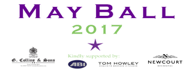                            Drinks pre-order form          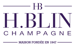 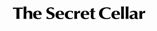                            Drinks pre-order form                                     Drinks pre-order form                                     Drinks pre-order form                                     Drinks pre-order form          Pre-order your wine for discounted prices - £5 off each bottlePre-order your wine for discounted prices - £5 off each bottlePre-order your wine for discounted prices - £5 off each bottlePre-order your wine for discounted prices - £5 off each bottlePre-order your wine for discounted prices - £5 off each bottleWe have introduced a wine pre-order system, that allows you to select the wines of your choice from our wine list prior to the event at discounted prices. Your wine will be ready for you at your table on the night.Wines will still be available to purchase at full price on the evening of the Ball but the selection may be limited depending on demand on the night.It may help to know that the main course will be roasted rump of lamb.The form must be completed and paid for no later than Friday 28 April 2017. Any wine not paid for by this date, even if the form is returned, will not be pre-ordered.Payment should be made by BACS to Friends of Holmewood, Barclays BankSort code: 20-45-45, Account number: 03396371Reference: Your Surname Wine e.g. MARJORIBANKS WINEPlease return the form to Friends of Holmewood at friends@holmewoodhouse.co.uk or leave a copy in the FOH Tray in Prep Reception.Name:We have introduced a wine pre-order system, that allows you to select the wines of your choice from our wine list prior to the event at discounted prices. Your wine will be ready for you at your table on the night.Wines will still be available to purchase at full price on the evening of the Ball but the selection may be limited depending on demand on the night.It may help to know that the main course will be roasted rump of lamb.The form must be completed and paid for no later than Friday 28 April 2017. Any wine not paid for by this date, even if the form is returned, will not be pre-ordered.Payment should be made by BACS to Friends of Holmewood, Barclays BankSort code: 20-45-45, Account number: 03396371Reference: Your Surname Wine e.g. MARJORIBANKS WINEPlease return the form to Friends of Holmewood at friends@holmewoodhouse.co.uk or leave a copy in the FOH Tray in Prep Reception.Name:We have introduced a wine pre-order system, that allows you to select the wines of your choice from our wine list prior to the event at discounted prices. Your wine will be ready for you at your table on the night.Wines will still be available to purchase at full price on the evening of the Ball but the selection may be limited depending on demand on the night.It may help to know that the main course will be roasted rump of lamb.The form must be completed and paid for no later than Friday 28 April 2017. Any wine not paid for by this date, even if the form is returned, will not be pre-ordered.Payment should be made by BACS to Friends of Holmewood, Barclays BankSort code: 20-45-45, Account number: 03396371Reference: Your Surname Wine e.g. MARJORIBANKS WINEPlease return the form to Friends of Holmewood at friends@holmewoodhouse.co.uk or leave a copy in the FOH Tray in Prep Reception.Name:We have introduced a wine pre-order system, that allows you to select the wines of your choice from our wine list prior to the event at discounted prices. Your wine will be ready for you at your table on the night.Wines will still be available to purchase at full price on the evening of the Ball but the selection may be limited depending on demand on the night.It may help to know that the main course will be roasted rump of lamb.The form must be completed and paid for no later than Friday 28 April 2017. Any wine not paid for by this date, even if the form is returned, will not be pre-ordered.Payment should be made by BACS to Friends of Holmewood, Barclays BankSort code: 20-45-45, Account number: 03396371Reference: Your Surname Wine e.g. MARJORIBANKS WINEPlease return the form to Friends of Holmewood at friends@holmewoodhouse.co.uk or leave a copy in the FOH Tray in Prep Reception.Name:We have introduced a wine pre-order system, that allows you to select the wines of your choice from our wine list prior to the event at discounted prices. Your wine will be ready for you at your table on the night.Wines will still be available to purchase at full price on the evening of the Ball but the selection may be limited depending on demand on the night.It may help to know that the main course will be roasted rump of lamb.The form must be completed and paid for no later than Friday 28 April 2017. Any wine not paid for by this date, even if the form is returned, will not be pre-ordered.Payment should be made by BACS to Friends of Holmewood, Barclays BankSort code: 20-45-45, Account number: 03396371Reference: Your Surname Wine e.g. MARJORIBANKS WINEPlease return the form to Friends of Holmewood at friends@holmewoodhouse.co.uk or leave a copy in the FOH Tray in Prep Reception.Name:WineDescriptionPre-ordered price per bottleNumber of bottles requiredTotalChampagne & SparklingChampagne H Blin NV (Champagne, France) Fine, sleek fizz with creamy green apple & lemon flavours bound with a touch of toast.£40Perla Delicata Prosecco (Veneto, Italy)Soft & delicious fizz with delicate hints of peach & elderflower.£20White winesGovone Gavi di Gavi (Piedmont, Italy)Wonderfully light and refined Italian white. Dry with a subtle minerality.£20Paul Prieur Sancerre (Loire, France)Complex, understated and utterly delicious. Showing tingly tropical fruits and a lengthy finish this is a true classic.£30RoséPasquiers Grenache-Cinsault Rosé  (Languedoc, France)Softly dry rosé with rounded strawberry & boysenberry fruits on a mid-weight palate.£20Red winesJuanita Barberis Malbec (Mendoza, Argentina)Deep and rich with bags of ripe red & black fruits and a touch of warm spice.£20Chateau Cardinal Villemaurine           St Emilion Grand Cru (Bordeaux, France)Serious St Emilion, unctuous red fruits and fine tannins showcase this wonderfully framed Bordeaux.£30Amount paid